ESCUELA DE COMERCIO N°1 PROFESOR “JOSÉ ANTONIO CASAS”ANEXO IVEspacio Curricular: HISTORIA ICurso: 1° año Divisiones: 1ra, 2da,3ra, 4ta, 5ta, 6ta, 7ma y 8va. Turnos: Mañana y TardeDocentes: Cristina Argañaraz, Laura Colla, Evelina Delgado, Mirta Nieve, Silvia Rodríguez y Alejandra Velázquez.EJE 1: “INTRODUCCIÓN AL CONOCIMIENTO HISTÓRICO” (4° parte)Saberes: Historia: concepto y origen. Importancia como ciencia. Propósito. La función de la Historia. El método Histórico.TP 4- HISTORIA DE 1°AÑO-2021(copiar en carpeta o imprimir y no escribir lo que está de color rojo)Desarrollo : RecordemosEl método histórico:La interpretación crítica que hacen los historiadores es el resultado de un trabajo metódico que se efectúa siguiendo ciertos pasos. El conjunto de estos pasos es lo que se conoce como método científico. Para investigar un hecho histórico del pasado, es necesario seguir estos pasos:PASO 1 PASO 2PASO 3PASO 4PASO 5 Ahora estudiaremos Fuentes de la historia:Para ello retomaremos el texto de clase anterior de Eric Hobsbawm Texto Numero 4, de clase metodología de estudio. : ¿por qué no puede mentir un historiador? (vuelve a leer ese texto ) Escribe tu apreciación sobre la expresión del historiador Houston: ......................................................................................................................................................................................................................................................................................................................................................................................................................................................................................................................................................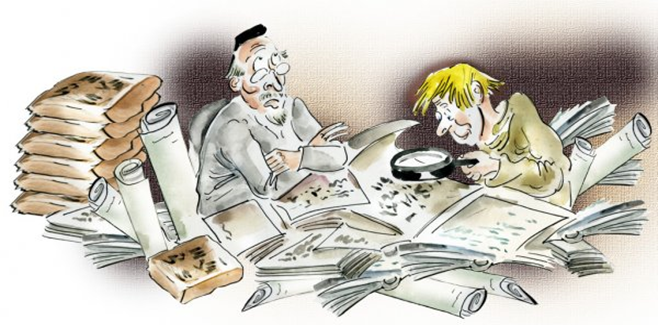 Los historiadores se enfrentan a un obstáculo a la hora de realizar sus investigaciones. En la mayoría de los casos no fueron testigos directos del periodo que quieren investigar. Además, como su objeto de estudio es único e irrepetible no pueden recrear los fenómenos históricos en un laboratorio. Es por eso que recorren a indicios o rastros que el tiempo dejo en el presente. A estos elementos se los llama Fuentes: Elaborar Actividades:  Observa las imagenes  y  responder: Que tipo de fuentes historicas  utilizaron para reconstruir las  siguientes imágenes que relatan el  pasado historico. Prfuentes primariasTi fuentesSe fuentes secundariasDocumentos escritos manuscritos o impresos: pueden ser cartas, testamentos, diarios, mapas.Restos materiales: pueden ser de origen biologico  o elementos que muestres accion humana. Tradiciones orales: son recuerdos, relatos, recuerdos, canciones. Imagen  Tipo de fuente utilizada 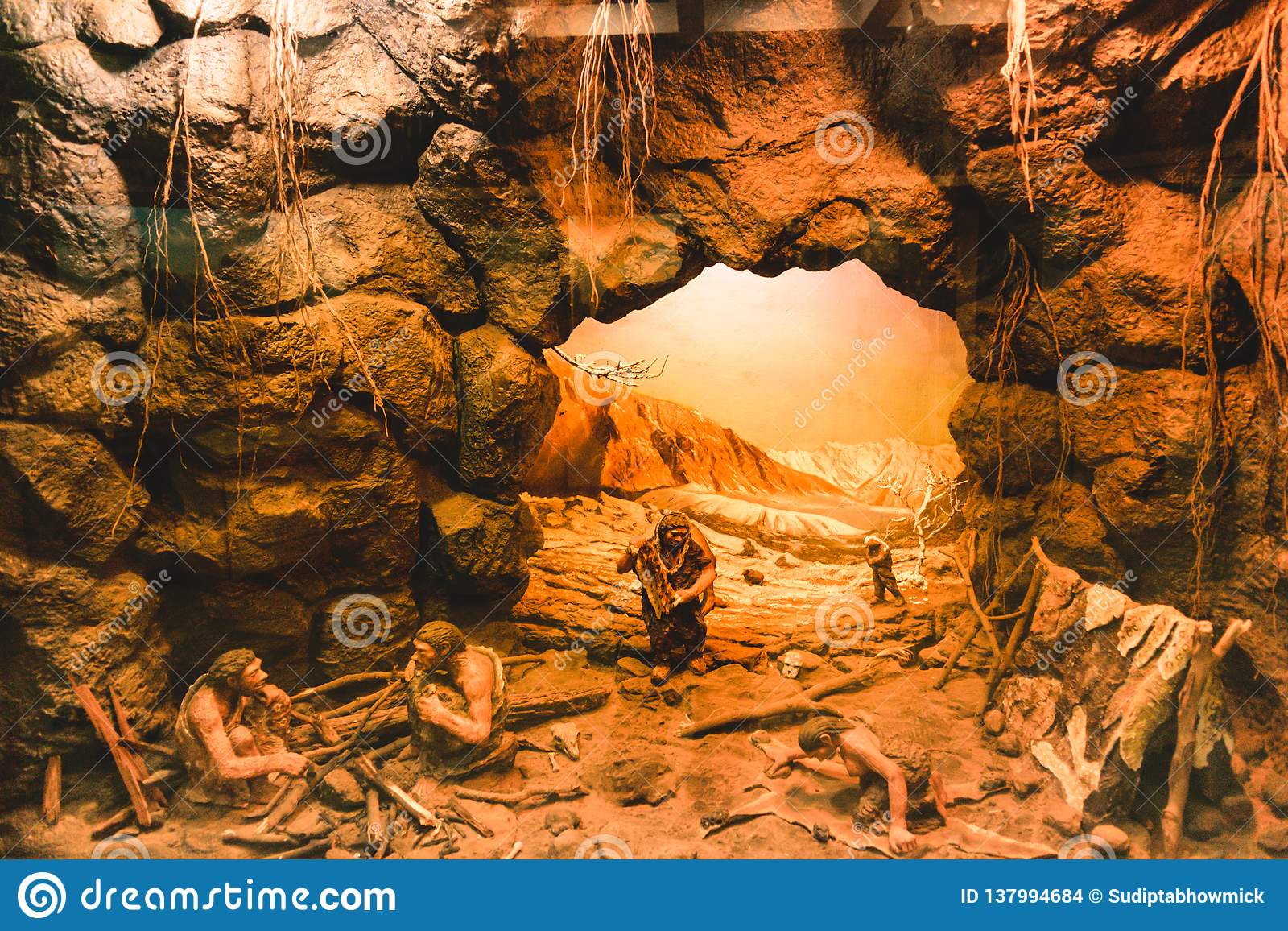 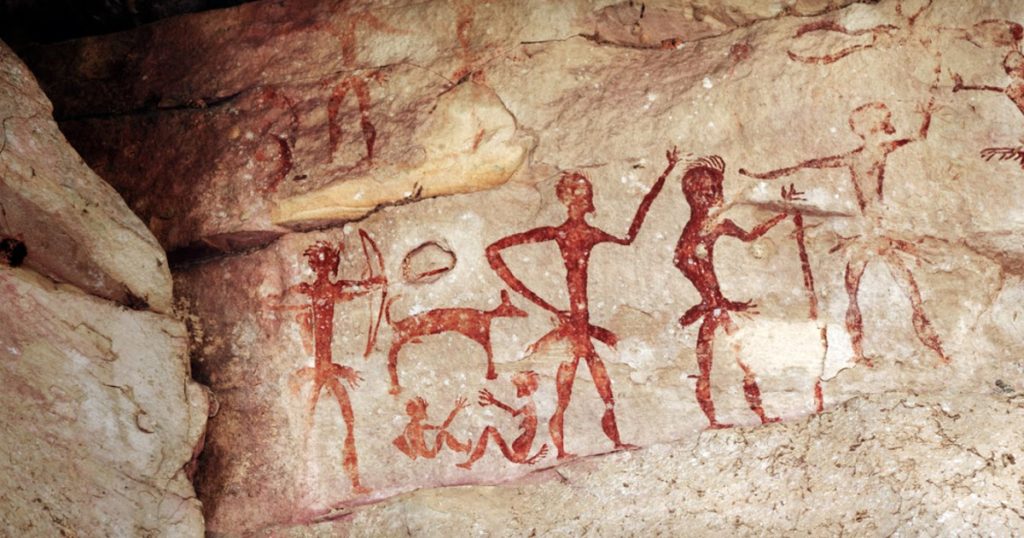 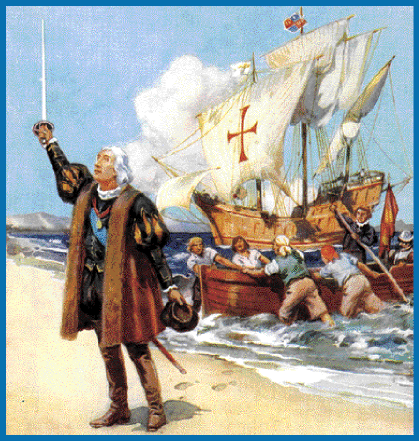 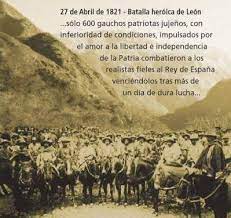 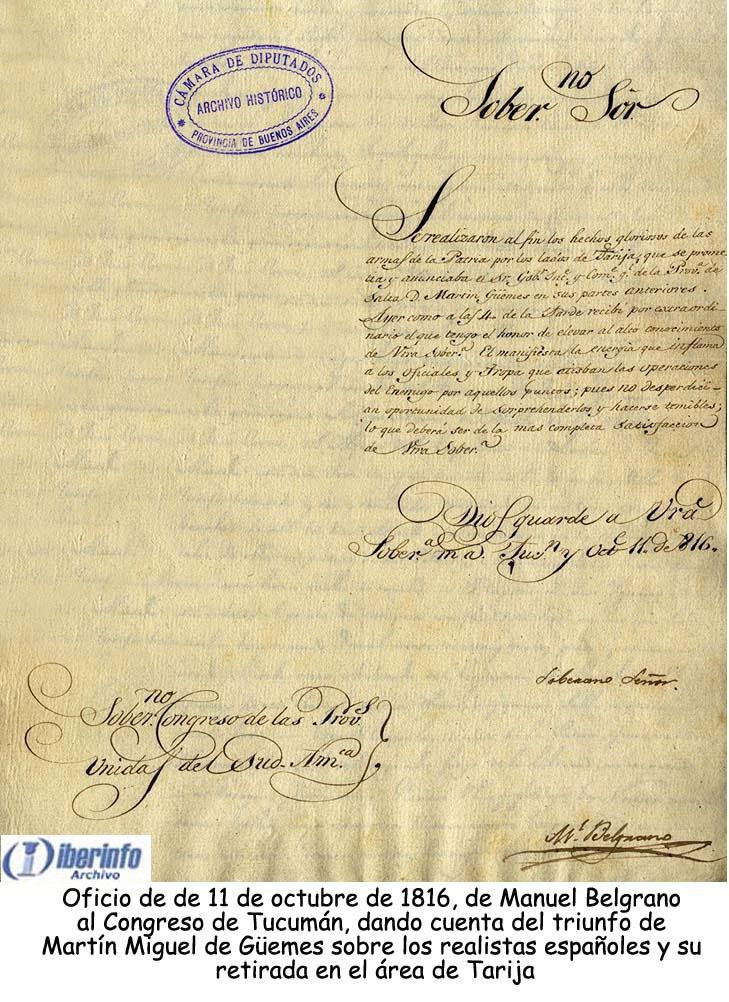 